İSTANBUL GELİŞİM ÜNİVERSİTESİBEDEN EĞİTİMİ VE SPOR YÜKSEKOKULU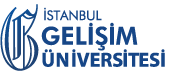 2016-2017 EĞİTİM – ÖĞRETİM YILIÖZEL YETENEK SINAV KILAVUZUSEVGİLİ ÖĞRENCİ ADAYIMIZSınav öncesi ve sınav sonrası işlemlere ilişkin kurallar bu kılavuzda yer almaktadır. Başvuru formunu teslim ettikten sonra, kayıt ve yerleştirme işlemleri tamamlanıncaya kadar kılavuzu WEB sayfamızdan takip edebilirsiniz. 2016 özel yetenek sınavı ile ilgili ilke, kural ve uygulamalar hakkında, sizlerin daha çok bilgilendirilmesi ve sınava daha iyi motive olabilmeniz amacıyla hazırlanan bu kılavuzu dikkatlice okuyunuz. Başvuru belgesini doğru ve eksiksiz olarak doldurunuz. Başvuru belgenizi, sizden istenmiş olan belgeler ile birlikte İstanbul Gelişim Üniversitesi Özel Yetenek BESYO Sınavı Öğrenci İşleri Bürosuna (Dolum Tesisleri Yolu Şht. Piyade Onb. Murat Şengöz Sok.No:8 Avcılar/İSTANBUL) teslim etmeniz gerekmektedir. Belirtilen adresteki  Öğrenci İşleri Bürosuna  belgelerinizi teslim etmeden başvurunuz tamamlanmayacaktır. Adaylar sınav süresince özel kimlik belgelerini yanlarında taşımak zorundadırlar. Özel kimlik belgesi (nüfus cüzdanı, pasaport dışında belgeler kabul edilmeyecektir) olmayan adaylar sınava alınmazlar. Başarı dileklerimizle…                                                                                                  Doç. Dr. M. Zahit SERARSLAN                  YÜKSEKOKUL MÜDÜRÜİÇİNDEKİLERGENEL BİLGİLERBAŞVURU İŞLEMLERİSINAVIN UYGULANMASISINAVIN DEĞERLENDİRMESİ VE YERLEŞTİRME ESASLARI1. GENEL BİLGİLERANTRENÖRLÜK EĞİTİMİ BÖLÜMÜProgramın Amacı	Bu programın öncelikli amacı olimpik branşlarda spor kulüpleri ve milli takımlarda çalışacak yetenekli sporcu seçip, yönlendirebilen; sportif performansa yönelik kondisyonel, teknik ve taktik uygulamalar yapabilen; edindiği kazanımları ölçme, değerlendirme, hedef belirleme ve uygulama adımları ile etkin bir şekilde kullanabilen çalıştırıcılar yetiştirmektir.Programın Hedefi	Spor bilimlerindeki meydana gelen gelişmeler antrenman ve hareket bilimlerinde uzmanlaşmayı beraberinde getirmiştir. Bu yüzden programın hedefi antrenörlük alanında ihtiyaç duyulan kalifiye insan gücüne katkıda bulunacak uzmanlar yetiştirmektir.SPOR YÖNETİCİLİĞİ BÖLÜMÜProgramın Amacı	Sportif ihtiyaçları karşılayacak hizmet sektöründeki işletmelerin yönetilmesi ayrı bir uzmanlık alanıdır. Bu hizmet ünitelerinin kurulması ve geliştirilmesi de dâhil olmak üzere amaçlarına ulaşmaları için gerekli tüm yönetsel faaliyetlerle ilgili kararların alınması ve uygulanması için spor sektörüne yetkin spor yöneticilerinin yetiştirilmesi spor yöneticiliği lisans programının öncelikli amacıdır.Programın Hedefi	Yönetimin ve spor yönetiminin etkinlik ve rasyonellik için var olduğunu içselleştirmiş; bu bağlamda en az emek ve masrafla en fazla verimin alınmasını sağlayacak ve hedefe tam isabet ettirerek kaynak israfını önleyecek; aynı zamanda Anayasanın 59. Maddesinde “Devlet, her yaştaki Türk vatandaşlarının beden ve ruh sağlığını geliştirecek tedbirleri alır, sporun kitlelere yayılmasını teşvik eder. Devlet başarılı sporcuyu korur.” İfadesinin gereğinin bilincinde olan spor yöneticilerinin yetiştirilmesi hedefimizdir.REKREASYON BÖLÜMÜProgramın Amacı	Rekreasyonel alanda kamu, özel ve gönüllü sektör için ihtiyaç duyulan iletişim becerileri güçlü, çağdaş, teknolojik gelişmeleri takip eden özelliklere sahip “rekreasyon liderleri” yetiştirmektir.Programın HedefiBedensel etkinlikler aracılığıyla bireylerin fiziksel, zihinsel ve duyuşsal sağlıklarına katkıda bulunmak üzere, kendini sürekli geliştirebilen, bilimsel düşünme biçimini benimseyen, yaratıcı ve eleştirel düşünebilen rekreasyon liderlerini yetiştirmektir.EGZERSİZ VE SPOR BİLİMLERİ BÖLÜMÜProgramın AmacıBu programın öncelikli amacı olimpik branşlarda spor kulüpleri ve milli takımlarda çalışacak yetenekli sporcu seçip, yönlendirebilen; sportif performansa yönelik kondisyonel, teknik ve taktik uygulamalar yapabilen; edindiği kazanımları ölçme, değerlendirme, hedef belirleme ve uygulama adımları ile etkin bir şekilde kullanabilen sportif performans yönetimini başarabilen çalıştırıcılar yetiştirmektir. Programın HedefiSpor bilimlerindeki meydana gelen gelişmeler antrenman ve hareket bilimlerinde uzmanlaşmayı beraberinde getirmiştir. Bu yüzden programın hedefi kondisyonerlik ve fiziksel uygunluk alanında ihtiyaç duyulan kalifiye insan gücüne katkıda bulunacak uzmanlar yetiştirmektir.2. BAŞVURU İŞLEMLERİ 2.1. BÖLÜMLERYÖK tarafında belirlenmiş kontenjanlara göre, Adaylara %100, %50 ve %25 burs imkânı sağlanacaktır. %100  burs kazanıp kayıt yaptırmayanların yerine alttan kaydırma yapılmayacaktır. Gerekirse tekrar sınav yapılacaktır.Olimpik branşlarda milli sporculara ve Türkiye şampiyonalarında ilk üçe girmiş sporculara ayrı değerlendirme yapılacaktır.Adaylar, yerleştirme puanı, tercih sırası ve burs kazanma önceliğine göre yerleştirileceklerdir. Adaylar burs önceliğinin dikkate alınmasını istemiyorlar ise yerleştirmeler için ayrı bir dilekçe verebilirler.2.2. ADAY KABUL KOŞULLARIT.C. ya da K.K.T.C vatandaşı olmak,2016 Yılı Yükseköğretime Geçiş Sınavı (YGS). YGS-1. YGS-2. YGS-3. YGS-4. YGS-5. YGS-6 puan türlerinin (altı puan türünün en yükseği kullanılacaktır)  en az birinden 150 puanı almış olmak. 2.3. BAŞVURU İÇİN GEREKLİ BELGELER Adayların ön kayıt yaptırabilmesi için öncelikle Yapı Kredi Bankası İstanbul Avcılar  Şubesi (Şube Kodu 842) 84635677 numaralı hesaba (TR93 0006 7010 0000 0084 6356 77)    100,00 TL yatırmaları zorunludur (Banka dekontu üzerine adayın TC kimlik numarası, Adı Soyadı ve ‘BESYO SINAV ÜCRETİ” ibaresi mutlaka yazdırılmalıdır).Adaylar İstanbul Gelişim Üniversitesi Beden Eğitimi ve Spor Yüksekokulu resmi internet sitesinde http://www.gelisim.edu.tr adresinden ön kayıt başvuru formunu doldurduktan sonra aşağıda belirtilen belgeler ile başvurusunu tamamlamak üzere öğrenci işleri kayıt bürosuna (Dolum Tesisleri Yolu Şht. Piyade Onb. Murat Şengöz Sok.No:8 Avcılar/İSTANBUL) başvurarak belgelerini teslim etmelidir.2016 yılına ait YGS sonuç belgesi,4.5 x 6 ebadında son üç ayda çekilmiş, adayın açık olarak tanınmasına imkân verecek şekilde uygun 2 adet vesikalık fotoğraf, Resmi ve Özel sağlık kuruluşlarından alınanmış sağlık raporu. Sağlık raporu üzerinde “Spor yapmasında sakınca yoktur” ibaresi yer almalıdır. T.C. Kimlik No yazılı, fotoğraflı ve onaylı nüfus cüzdanı fotokopisi (aslı ile karşılaştırılacaktır) .Milli sporcular için Spor Genel Müdürlüğü’nden alınmış Millilik belgesinin aslı veya noter onaylı sureti (Spor Genel Müdürlüğü’nden en az Genel Müdür Yardımcısı onaylı, İlgili Federasyon Başkanı ve Genel Sekreteri imzalı)  olması gerekmektedir. (Sadece Futbol branşı için Türkiye Futbol Federasyonundan alınan resimli ve onaylı millilik belgesi kabul edilecektir).  İlgili belge için fotokopi veya faks kabul edilmeyecektir. Adayların şahsen başvuruları sırasında ilgili belgeyi kayıt görevlisine teslim etmeleri gerekmektedir. Başvuru sırasında ilgili belgeyi teslim etmeyen adayların millilik durumları değerlendirmeye alınmayacaktır. Milli Sporcu, millilik belgesini başvuru sırasında ibraz etmezse gireceği sınavda diğer öğrenci adaylar gibi değerlendirilir.Spor Liselerinin “Spor” alanlarından mezun olan adayların mezuniyet belgesi ya da diplomasının aslı veya    “aslı gibidir” onaylı sureti, Başvuru evrakları İstanbul Gelişim Üniversitesi Beden Eğitimi ve Spor Yüksekokulu Kayıt Bürosuna (Dolum Tesisleri Yolu Şht. Piyade Onb. Murat Şengöz Sok.No:8 Avcılar/İSTANBUL) teslim edilecektir. 2.4. ÖZEL YETENEK SINAVI UYGULAMA TAKVİMİÖN KAYIT BİTİŞ TARİHİ			: 01 Haziran 2016 tarihine kadarSINAV TARİHİ				: 03-04-05 Haziran 2016 SINAV (Koordinasyon Testi) YERİ      	: İstanbul Büyükşehir Belediyesi Spor A.Ş    Fatih Spor Tesisi Kapalı Spor SalonuNot: Sınavlar her gün sabah 09.00’da başlayacaktır. Sınav Komisyonu sınav yeri ve zamanını değiştirebilir.KESİN KAYIT TARİHİ			: Sonuçlar açıklandıktan sonra ilan edilecektir. YEDEK KAYIT TARİHİ			: Kesin kayıtlar sonuçlandıktan sonra ilan edilecektir.( Kesin kayıt yaptırıp, kayıt süreleri bittikten sonra kaydını sildiren öğrencilerin yerine dilekçe ile başvuran öğrenciler değerlendirilecektir. Tekrar yedek liste ilan edilmeyecektir. )3. SINAVIN UYGULANMASIÖzel Yetenek Sınavı üç aşamada yapılacaktır;3.1. AŞAMA-KOORDİNASYON TESTİ (Özel Yetenek Sınavı Puanına katkısı- ÖYSP- %60); Fotoselli kapıdan geçerek koordinasyon parkuruna başlamak,Düz Takla: Minder üzerinde düz takla atmak,Engel Geçişi: Birinci engelin üzerinden, ikinci engelin altından ve üçüncü (son) engelin üzerinden geçmek,Denge Aleti: Denge aleti üzerinden boydan boya geçmek ( Denge aletinin başlangıç ve bitiş kısmında bulunan işaretli bölgelere basmak zorunludur. Aday denge aletinden düşerse, düştüğü yerden tekrar aletin üzerine çıkarak teste devam edebilir. )Voleybol: Duvardan gelen topu saymaya başlamak üzere toplam 3 adet işaretli bölgeye çarptırarak parmak pas atışı yapmak. Atışları tekniğe uygun olarak yapmak. Topun düşürülmesi veya kaçırılması halinde kaldığı yerden devam eder. Hentbol: Hentbol de temel pas atışı ile duvara 3 adet işaretli bölgeye tekniğe uygun olarak atış yapmak. Futbol: İşaretli alandaki Futbol topunu alıp, ilk vuruş ayakla başlayarak üç engeli top sürerek geçmek, topu işaretli bölgeye bırakmak, topun kaçırılması halinde kaçırılan kulvardan devam edilir.Sıçrama: Cimnastik sırasının üzerinden erkekler sağ-sol beş, kızlar üç kez çift ayak ile sıçramak.Basketbol: İşaretli alandaki Basketbol topunu alıp, dört engelin top sürerek geçmek, topu işaretli bölgeye bırakmak, topun kaçırılması halinde kaçırılan kulvardan devam edilir. Tekniğe uygun olarak yapılır.Sprint: Basketbol istasyonunu bitirip çıkış noktasına kadar sürat koşusu yapmak, Fotoselli kapıdan geçerek koordinasyon parkurunu bitirmek.Not: Sınav yapılacak olan salonun durumuna göre İstasyonlar arası mesafeler 2-3 m olacaktır. İstasyon duruşları salonun durumuna göre yön değiştirebilir. Atletizm Engel Geçişi, Futbol ve Basketbolda devrilen her engel için adayın derecesine 1sn ceza puanı eklenecektir. Çizgi ihlallerinde 1 sn ceza puanı eklenecektir. İstasyonlarda eksik yapılan hareketler gözetmen tarafından uyarılacak, yinede yapılmaması durumunda 3sn ceza puanı eklenecektir. Sınavın akışını ve huzurunu bozacak davranışlar sergileyen adaylar sınav komisyonu tarafından tutanakla sınavları iptal edilecektir.	Puanlama: En iyi dereceye tam puan verilerek sıralama yapılır, standart puanı hesaplanır. Koordinasyon Parkuru Yerleşim PlanıKOORDİNASYON PARKURU: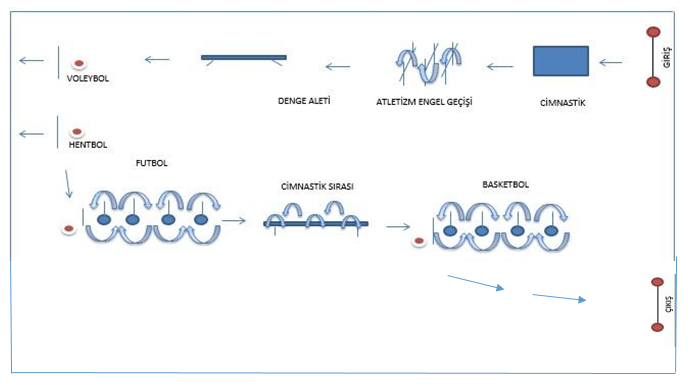 3.2. AŞAMA-SPORCU ÖZGEÇMİŞİ (Özel Yetenek Sınavı Puanına katkısı - ÖYSP - %30);- Sporcu Özgeçmişi aşağıdaki tabloya göre değerlendirilecektir:3.3.AŞAMA-MÜLAKAT’ın etkisi %10: Fiziksel görünüm, diksiyon, yabancı dil…4. SINAVIN DEĞERLENDİRMESİ VE YERLEŞTİRME ESASLARIAdayların sınav sonuçlarının değerlendirilmesinde; T.C. Yüksek Öğretim Kurulu Öğrenci Seçme ve Yerleştirme Merkezi 2016 Yükseköğretim Programları ve Kontenjanları Kılavuzunda yer alan Özel Yetenek gerektiren eğitim programları ile ilgili işlemlerdeki tüm hükümler aynen uygulanacaktır. Özel Yetenek Sınavı sonuçlarına göre öğrenci alan Antrenörlük Eğitimi, Spor Yöneticiliği, Rekreasyon, Spor Bilimler ve Egzersiz bölüm programlarına öğrenci seçme işlemleri aşağıdaki hususlar göz önünde tutularak yapılacaktır:Ön Başvurular, İstanbul Gelişim Üniversitesinin Web sayfası üzerinden İnternet yoluyla kabul edilecektir. Adaylar İstanbul Gelişim Üniversitesi Beden Eğitimi ve Spor Yüksekokulu resmi internet sitesinde http://www.gelisim.edu.tr  adresinden ön kayıt başvuru formunu doldurduktan sonra aşağıda belirtilen belgeler ile başvurusunu tamamlamak üzere kayıt bürosuna (Dolum Tesisleri Yolu Şht. Piyade Onb. Murat Şengöz Sok.No:8 Avcılar/İSTANBUL) ) veya sınav yerine getirilerek elden teslim edilecektir.Bölüm programlarına başvurabilmek için adayların 2016-YGS’ ye girmiş olmaları zorunludur.Bölüm programları için, programın özelliğine göre, Özel Yetenek Sınavları Yüksekokul Müdürlüğünce hazırlanacak, uygulanacak ve sınav sonuçları puan halinde ifade edilecektir. Bu puana bundan böyle Özel Yetenek Sınavı Puanı (ÖYSP) denecektir.Ortaöğretim Başarı Puanları(OBP), ÖSYM'nin Internet adresinden 2016-LYS sonuçları açıklandıktan sonra elde edilebileceğinden, adayların Özel Yetenek Sınavı Puanı (ÖYSP) söz konusu tarihten sonra açıklanacaktır.Yerleştirmeye esas olan puanın hesaplanması için aşağıdaki üç puan belli ağırlıklarla çarpılarak toplamı alınacaktır.ÖYSP Standart Puanı (ÖYSP-SP)Ortaöğretim Başarı Puanı (OBP), (OBP-SÖZ, OBP-SAY, OBP-EA, OBP-DİL puan türlerinin en yükseği)2016-YGS Puanı (YGS-P) (YGS puanlarının en yükseği)Özel Yetenek Sınavı Puanının (ÖYSP) ağırlıklandırmaya girebilmesi için bu puanların standart puanlara çevrilmesi gerekir. ÖYSP’lerin standart puana çevrilmesi için önce ÖYSP dağılımının ortalaması ve standart sapması hesaplanacak, daha sonra da her aday için aşağıdaki formül kullanılarak ÖYSP Standart Puanı hesaplanacaktır.					                  Adayın          ÖYSP Puan                                             ÖYSP Standart Puanı ( ÖYSP-SP ) =   10 x                 ÖYSP   __    Dağılımının	+  50       					                  Puanı           Ortalaması                                                             Bu durumda her adayın bir ÖYSP Standart Puanı (ÖYSP-SP) olacaktır. ÖYSP-SP dağılımının ortalaması 50, standart sapması 10’dur.Yerleştirmeye esas olacak puan (Yerleştirme Puanı = YP) aşağıdaki formül kullanılarak hesaplanacaktır.Aday spor alanından geliyorsa;YP = (1,17 x ÖYSP-SP) + (0,11 x OBP) + (0,22 YGS-P) + (0,03 x OBP)Aday diğer alanlardan geliyorsa (Örneğin, lisenin Sosyal Bilimler alanından geliyorsa);YP = (1,17 x ÖYSP-SP) + (0,11 x OBP) + (0,22 YGS-P)Adaylar YP puanlarına göre en yüksek puandan başlamak üzere sıraya konacak ve kontenjan sayısı kadar aday sınavı kazanmış olacaktır. NOT: *Adayların yerleştirme puanları, Orta öğretim başarı puanların OSYM tarafından açıklanmasından sonra kesin sonuçlar adı altında ilan edilecektir. Ayrıca İnternet üzerinden alınan bilgi ve belgeler resmi nitelik taşımaz. Öğrencinin açıklanan puanlarının kontrolünde hata olması durumunda Öğrenci İşleri Bürosu’na bizzat başvurarak düzelttirmesi esastır.BÖLÜMLERANTRENÖRLÜK EĞİTİMİSPOR YÖNETİCİLİĞİREKREASYONEGZERSİZ VE SPOR BİLİMLERİ BÖLÜMÜSPORCU ÖZGEÇMİŞ TABLOSUPUANOlimpiyat, Dünya kupası ve Dünya şampiyonalarından birinde ilk üç dereceye girmiş olanlar100Avrupa şampiyonası, Avrupa kupası ve Akdeniz oyunlarından birinde ilk üç dereceye girmiş olanlar95Olimpiyat, Dünya kupası ve Dünya şampiyonalarından birine katışmış olanlar90Balkan şampiyonası veya en az 10 ülkenin katıldığı uluslararası bir turnuvada ilk üç dereceye girmiş olanlar90Avrupa şampiyonası, Avrupa kupası ve Akdeniz oyunlarından birine katılmış olanlar80Balkan şampiyonası veya en az 10 ülkenin katıldığı uluslararası bir turnuvaya katılmış olanlar70Büyükler ,Gençler Türkiye şampiyonasında ilk üç dereceye girmiş olanlar60En az 10 sporcunun katıldığı Yıldızlar, Gençler ve Büyükler Ulusal turnuvalarda ilk üç dereceye girmiş olanlar60Türkiye şampiyonasına katılmış olmak40Gençler ve Büyükler Bölgesel ve  turnuvada ilk üç dereceye girmiş olanlar40Yıldızlar ve Yaş grupları Bölgesel ve Guruplar (iller arası) turnuvalarında ilk üç dereceye girmiş olanlar40En az 10 sporcunun katıldığı Yıldızlar,Gençler ve Büyükler Ulusal turnuvalarına katılmış olanlar40Profesyonel sporcu lisansına sahip olmak40Yıldızlar,Gençler ve Büyükler Bölgesel ve Guruplar turnuvasına katılmış olanlar35Branşında 10 yıl lisanslı sporcu olmak30Branşında 5 yıl lisanslı sporcu olmak20Lisanslı 1.Kademe antrenör, hakem olarak katıldığı seminer (Katılım belgesi)20Branşında 3 yıl lisanslı sporcu olmak (Okul-kulüp)15Branşında 1 yıl lisanslı sporcu olmak (Okul-kulüp)10